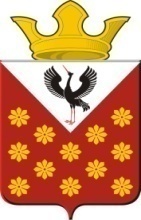  ГЛАВА МУНИЦИПАЛЬНОГО ОБРАЗОВАНИЯКраснополянское сельское поселениеРАСПОРЯЖЕНИЕОб  исключении из кадрового резерваНа основании  ст. 13 Федерального закона № 25 – ФЗ от 02.03.2007 г. «О муниципальной службе»: Исключить из резерва муниципальных служащих Воинкова Михаила  Яковлевича с 28.07.2015 года. Специалисту 2 категории Антроповой Ксении Сергеевне уведомить Воинкова Михаила Яковлевича  в течении 10 рабочих дней.Контроль за настоящим распоряжением возложить на специалиста 2 категории Антропову Ксению Сергеевну .И.о. главы МО Краснополянское сельское поселение                                                                       А.Н. Снигирев 28.07.2015    с. Краснополянское№ 70 